EMILIA INDRIANI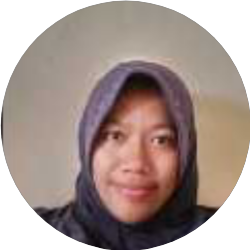 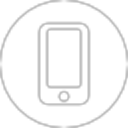 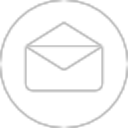 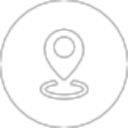 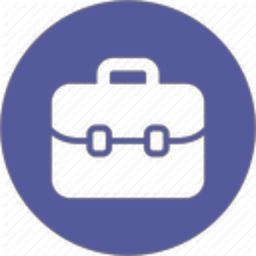 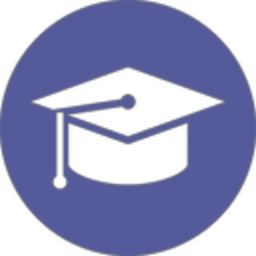 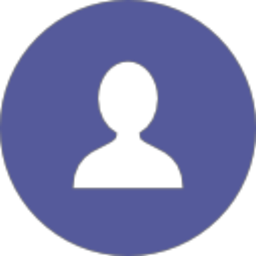 DESIGNER, TRANSLATOR, MARKETING & PROMOTION MANAGER, COMUNITY MANAGER, ADMINSince 2003 – NowPr+6285234971066 emiliaindriani12@gmail.comExperienceFreelance2003 - nowTranslatorTranslating Technical, Novel, Comic, IT, Legal, General, Patent, etc. Fluently on  Indonesian, English,  Chinese, Korean, Japanese, Javanese, Sundanese, BetawiGita TerminalSarana2003 - 2009AdminstrationFaucetpay2018 – 2019Coinpayu    2019 - 2020SEA ManagerSEA ManagerHigh Performance Blockchain                      2018 – January 2021                     Bury My Bone                     Blonns Monkey                     Barbie Sparkle Blast       Cliker Heroes Strategy Game               MNC Sky Vision               IndosiarIT Translator & ProodreaderGame TranslatorSubtitle TranslatorArtemis Translator AgencyJuly  2019 – July 2021TranscoreJanuary 2018 - now Lingxin Translator AgencyApril 2019 – April 2022Somnya Enterprises Pebruary 2021- Pebruary 2022   TransmonkeyGeneral, Law & Patent Translator &  ProofreaderSenior Translator & Proofreader for MTPE Project   ID-KR, ID-JP, FR-JP,FR-KRNovel, Gaming, General TranslatorChinese Indonesia, Indonessia – Chinese, Chinese – English,  Indonesian – English TranslatorTax Report, Technical , IT & Financial DocumentNovel Translator Korean – EnglishMarch 2019 – March 2022   Supernova, Red Storm, Too My Boyfriend, Sweet Home.    Reaperscan                        Demon Slayer, Jujutsu Kaisen, Shōjo, SchoolJune 2020 – June 2022EducationInstituteTechnologi 10NopemberSurabaya2000 – 2003   SoftwareBSc Ship DesignMemsource, Trados Studio, Memo Q, Adobe Photoshop,Ms Office, Autocad, 3Dmax, Corel Draw, Aegisub, Subtitle Edit, XTM.